ŠPORT, PONEDELJEK, 30.3.2020UČNA TEMA: Naravne oblike gibanja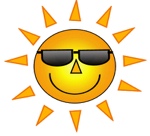 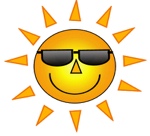 Pozdravljen-a! Najprej se preobleči v športno opremo in dobro ogrej svoje telo. Nato poglej spodnjo sliko. Gibanje vsake živali ponavljaj 45 sekund, nato 15 sekund počivaj. Ponovi vsaj 5x.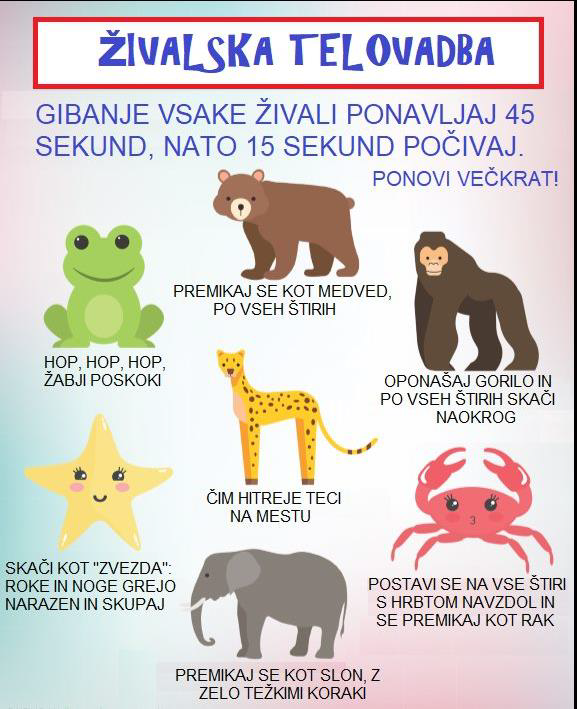 